2016 GEAR UP Summer Leadership Academy (GUSLA) 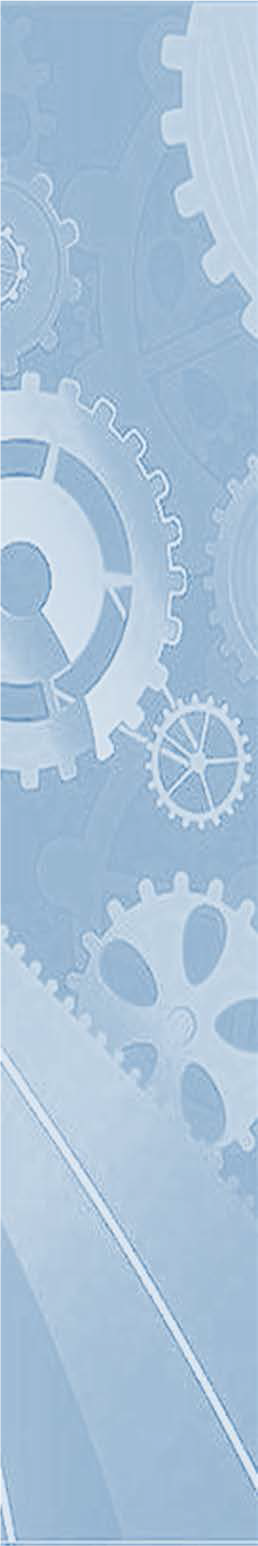 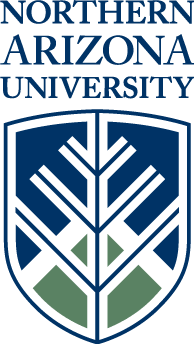 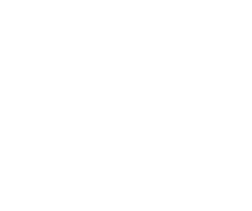 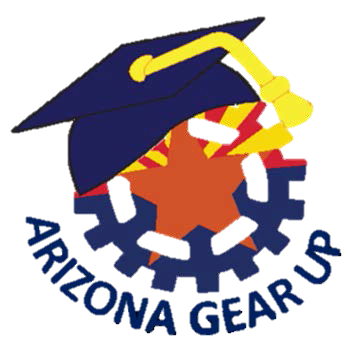 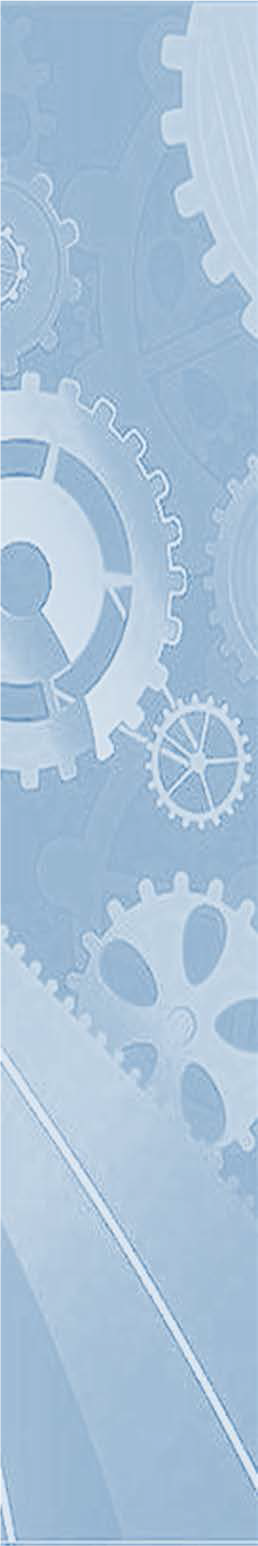 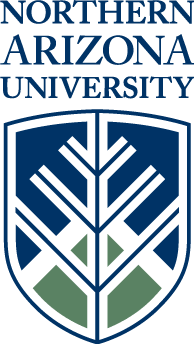 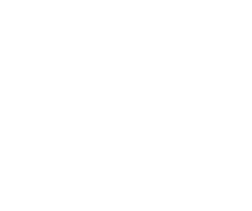 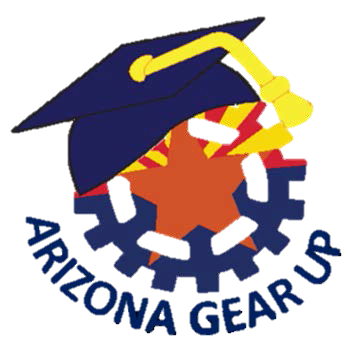 Site Support Specialist’s Role & ResponsibilitiesThe Arizona GEAR UP Site Support Specialists (SSS), during GUSLA, work under the supervision of the GUSLA Director, performing a variety of tasks to promote the mission of GUSLA.  The SSS supports Seeds* Facilitators during SEEDS activities per Seeds training provided on June 12, including helping to ensure that all TLs and students are engaged in discussions and activities and enforcing/reinforcing GUSLA rules and expectations for conduct.  The SSS facilitates or co-facilitates agreed-upon Elective activity each day, Monday through Wednesday. On GUSLA Adventure Day (Thursday) the SSS facilitates repeated College Knowledge Workshops (4x/day), and work with TLs to supervise students during other Adventure Day activities, as assigned by the Director.  The SSS resides in the residence hall with GUSLA students and TLs.  The SSS does not have specific responsibilities during meals or overnight, but may be called upon to assist in a variety of ways, including in emergencies, when ‘off duty.’  The SSS, like all GUSLA staff, serves as a role model for the students and help to ensure the safety and well-being of the students at all times.*Seeds Training is the contracted organization for programming for June 12-15, 2016 (www.seedstraining.com).Program DatesJune 10 – 12, 2015 (Staff Preparation & Training)June 12 – 17, 2015 (Student Days)Work ScheduleFriday, June 10, 2016 – 3 p.m. to 5 p.m.Assist Director in preparing for Staff & Student Orientation SessionsSettle in the dormSaturday, June 11, 2016 – 8 am to 5 p.m.  Prep for staff training (8:00am- 11:00am)Attend GUSLA Staff Orientation (12noon- 5:00pm) Help TLs settle into dorm room, as needed (evening)Sunday, June 12, 2016 – 8 a.m. to 9 p.m.Attend Seeds Training (8:00am- 11:00am)Prep for student arrival  (noon- 2:00pm) Assist with student arrival, as directed by GUSLA Director (2:00pm- 3:30 pm)Assist with Student Orientation, per Director’s instructions (3:30pm- 5:00 pm) Assist in Seeds Kick Off, per Seeds training (6:00pm- 8:00pm)Be available to assist TLs and students in dorm (evening/overnight)Monday – Wednesday, June 13 – 15, 2016 – 7:30 a.m. to 9 p.m.Admin. meeting (7:30am)Assist with Seeds Activities (8:00am- 11:30am) Facilitate/co-facilitate agreed-upon Electives (12:30pm- 2:30pm)Assist with Seeds Activities (2:30pm- 5:00pm)Assist with Seeds Activities (6:00pm- 9:00pm)Be available to assist TLs and students in dorm (evening/overnight)Thursday, June 13 – 16, 2016 – 7:30am a.m. to 10 p.m.Admin. Meeting (7:30am)Facilitate assigned College Knowledge sessions (8:00am-4:00pm)Prepare for the Dance (6:00pm- 7:00pm)Chaperone Dance (7:00pm- 9:00pm)Clean up after Dance (9:00pm- 10:00pm)Friday, June 17, 2016 – 8 a.m. to 5 p.m.Assist with Closing Ceremony (8:00am- 11:00am)Assist TLs and Students with packing up and departureClose Camp (noon-5:00pm)Specific ResponsibilitiesBefore the Students Arrive:Prepare ‘College Knowledge’ curriculum and materials (April, May)Work with GUSLA Director to prepare student orientation materials/presentation (June)Work with GUSLA Director to assign students to groups based on PEPS career interest informationFriday, June 10, 2016 - report to the Eastburn Building (Bldg #18), Room 174, on the NAU Flagstaff campus by 3:00pmMove in to assigned dorm roomAttend GUSLA staff orientation training on June 11Attend SEEDS Training on June 12 Prepare for arrival of students— bus lists and student check-in processUpon Student Arrival – Sunday, June 12Check- in students on each bus. Provide final bus lists to the director (2:00pm- 3:30 pm)Assist with Student Orientation, per training (3:30- 5:00pm)Assist with SEEDS kick-off event, per SEEDS instructions (6:00pm- 8:00pm)Assist as students settle into the dormDaily:Assist Seeds Facilitators during all Seeds Student Sessions, as instructed during SEEDS trainingFacilitate or co-facilitate agreed-upon ElectivesProvide guidance and support for the TLs Help ensure that students follow the GUSLA scheduleChaperone and clean up after Dance (Thursday only)Facilitate College Knowledge Sessions (Thursday only)Interact with students in a manner that builds their confidence and motivation, promotes positive decision making and personal responsibility, and helps develop leadership and communication skillsDevelop positive relationships with the TLs and students Collaborate with one another and with TLs to maintain order in the university facilities and residential hallAttend Team Leader briefings, if applicableClosing Day: Participate in Closing Ceremony, per GUSLA Director’s instructionsFulfill the responsibilities to NAU relating to departure of students: ensure that rooms and halls are clean; all students’ keys and meal cards are returned; and any furniture moved during the Program is returned to its original locationAssist with student departure as requestedAs Needed: Advise director of any disciplinary, medical, emotional, or other problems a student may be having as soon as you are aware of the problem.Follow established medical protocols, as reviewed in orientationComplete Concern/Incident/Medical Report Forms to document students’ illness, injury, misconduct, social and/or emotional issuesAfter 10:00 pm, be available in case an emergency arisesAfter Students Depart:Assist with the packing of supplies to be stored at the siteEnsure that any equipment borrowed or rented for student activities is returned in good repairAdditional ExpectationsAdhere to the GUSLA Standards for Staff Conduct (attached)Contribute positively to the Program’s living and learning communityEnsure students’ physical and emotional safetyUphold and enforce Program rulesPerform reasonable duties, even if not part of the job description, as assigned by director